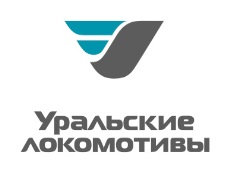 Опрос по удовлетворенности потребителей на сайте www.ulkm.ru(электропоезд «Ласточка»)АНКЕТА ПАССАЖИРАООО «Уральские локомотивы» является производителем современных электропоездов в России. На основе регулярных опросов мы проводим анализ соответствия нашей продукции ожиданиям наших потребителей.В целях повышения качества и усовершенствования нашей продукции, предлагаем Вам оценить выпускаемые нами электропоезда и дать свои предложения по их улучшению.Оцените, пожалуйста, Вашу удовлетворенность электропоездами производства ООО «Уральские локомотивы»:Благодарим Вас за заполнение анкетыАнкету просим направить по адресу:E-Mail: opros_potrebitel@ulkm.ruООО «Уральские локомотивы»624090, Свердловская область 				г. Верхняя Пышма, ул. Парковая, 36			 Факс: +7 (343) 379-41-27Контактный телефон: +7 (34368) 97-466Ваш возрастменее 20 летменее 20 летВаш возраст20-40 лет20-40 летВаш возраст40-60 лет40-60 летВаш возрастсвыше 60 летсвыше 60 летКак часто Вы ездите на электропоездах?1 раз в год и менее1 раз в год и менееКак часто Вы ездите на электропоездах?2 раза в год и более2 раза в год и болееКак часто Вы ездите на электропоездах?ЕжемесячноЕжемесячноКак часто Вы ездите на электропоездах?ЕженедельноЕженедельноНа каком направлении Вы пользовались электропоездом «Ласточка»?В каком электропоезде «Ласточка» Вы ездили?ЭС2Г «Стандарт»В каком электропоезде «Ласточка» Вы ездили?ЭС2ГП «Премиум»Привлекательность/дизайн электропоезда «Ласточка»хорошоВаши комментарии:Привлекательность/дизайн электропоезда «Ласточка»удовлетворительноПривлекательность/дизайн электропоезда «Ласточка»плохоИнновационность электропоезда «Ласточка»хорошоВаши комментарии:Инновационность электропоезда «Ласточка»удовлетворительноИнновационность электропоезда «Ласточка»плохоКачественное исполнение электропоезда «Ласточка»хорошоВаши комментарии:Качественное исполнение электропоезда «Ласточка»удовлетворительноКачественное исполнение электропоезда «Ласточка»плохоФункциональность интерьера салоновхорошоВаши комментарии:Функциональность интерьера салоновудовлетворительноФункциональность интерьера салоновплохоМатериалы отделки в салонехорошоВаши комментарии:Материалы отделки в салонеудовлетворительноМатериалы отделки в салонеплохоКомфортабельность сиденийхорошоВаши комментарии:Комфортабельность сиденийудовлетворительноКомфортабельность сиденийплохоКомфорт и функциональность санузлахорошоВаши комментарии:Комфорт и функциональность санузлаудовлетворительноКомфорт и функциональность санузлаплохоРабота системы информирования пассажиров в вагонах (информационное табло и звуковое сопровождение)хорошоВаши комментарии:Работа системы информирования пассажиров в вагонах (информационное табло и звуковое сопровождение)удовлетворительноРабота системы информирования пассажиров в вагонах (информационное табло и звуковое сопровождение)плохоРабота системы отопления/кондиционирования воздуха в салонехорошоВаши комментарии:Работа системы отопления/кондиционирования воздуха в салонеудовлетворительноРабота системы отопления/кондиционирования воздуха в салонеплохоУдобства для маломобильных пассажировхорошоВаши комментарии:Удобства для маломобильных пассажировудовлетворительноУдобства для маломобильных пассажировплохоШумоизоляция салонахорошоВаши комментарии:Шумоизоляция салонаудовлетворительноШумоизоляция салонаплохоУдобство посадки/высадкихорошоВаши комментарии:Удобство посадки/высадкиудовлетворительноУдобство посадки/высадкиплохоЧто Вы хотели бы сообщить или предложить нам? 